COURSE CODE | COURSE TITLE | TERMDepartment/SchoolInstructor and GA/TA                            Instructor Information                	   Graduate/Teaching Assistant InformationCourse Description (from the Calendar) 
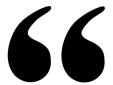 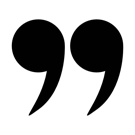 Course Learning Outcomes
Course Materials List of Required Reading(s): Curriculum and Weekly Schedule
                                                             Topics                                                        Weekly ReadingsStudent Evaluations of Teaching (SET) forms will be administered in the last two weeks of classes, in accordance with Senate policy. Last day for Voluntary Withdraw is [insert date here]. Evaluation and AssessmentHigh Impact Practices This course involves the following High Impact Practices (HIPS). Service Learning  Student Learning Communities Research with Faculty Internship or Field Experience   Study Abroad  Culminating Senior Experience (i.e. thesis or capstone) FAHSS LEAD Scholars The LEAD Scholars Program recognizes students in good academic standing who have excelled beyond the classroom by participating in High Impact Practices (HIPs) throughout their undergraduate learning as a student in the Faculty of Arts, Humanities and Social Sciences.FAHSS students can earn distinction as a LEAD Scholar by participating in activities under the areas of Leadership, Engagement, Application and Discovery.Leadership through peer mentoring and campus involvement.Engagement through service learning and study abroad.Application through internships and practicums.Discovery through undergraduate research and creative pursuits.LEAD Scholars will receive a Bronze, Silver or Gold medal based on the number of LEAD areas completed. For more information, please visit: FAHSS LEAD Scholars.Reach Peer AdvisingReach is an online peer advising program designed to offer academic support to first- and second-year students. By joining a Reach session, students can expect to receive advice and tips from an upper year student relating to:Study SkillsTime ManagementCampus ResourcesStudent LifeFAQs about First YearREACH Sessions run from 1:00 pm – 7:00 pm on Mondays through Fridays. REACH Peer Advising Portal | reach@uwindsor.caNot in your first or second year? Consider becoming a Reach Peer! For more information, please visit www.uwindsor.ca/reach. Experiential LearningParticipating in experiential learning activities during your studies at the University of Windsor can have a direct impact on your ability to find meaningful employment.  Six activities that will help you in your goals to career planning:Take time to plan your career.  See learn.uwindsor.ca/program-listing orexperience.uwindsor.ca/experiencemaps (PDF)Connect with Career Development & Experiential Learning to participate in workshops, book career advising appointments, conduct mock interviews, attend employer events, find Ignite positions and participate in VIP-Community Service Learning. Be international! Participate in a student exchange program or take a course that travels to an international location (see: www.uwindsor.ca/studentexchange/)Check in with your departmental advisor for information about courses with experiential learning (see also www.uwindsor.ca/fahss/945/information-students).Sign up and start tracking your co-curricular activities using the Co-curricular record. www.uwindsor.ca/ccr Participate in the LEAD Scholars Program to achieve the status of a Lead Scholar at graduation. www.uwindsor.ca/fahss/online-advising/612/lead-scholarsFor more information, please visit the Experiential Learning Hub.
Bystander Initiative 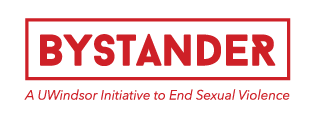 The University of Windsor is committed to offering Bringing in the Bystander® sexual violence prevention workshops to all students.  Focusing on community responsibility for the prevention of sexual violence, workshop participants learn: the importance of speaking out against social norms that support sexual violence;the skills needed to identify and safely intervene in situations that could lead to sexual violence; andhow to effectively support survivors of sexual violence.First year undergraduate students who attend a workshop are eligible to receive $50 UWin Cash.  Senior-level undergraduate students are encouraged to enroll in Practical Strategies for Social Change: Intervening to Prevent Sexual Assault (-3500) in preparation for co-facilitating Bystander Workshops in the Practicum in Social Change (-4500).To register for a workshop visit: UWindsor’s mySuccessTo find out more visit: UWindsor’s Bystander InitiativeStudent Mental Health StrategyThe University of Windsor is committed to fostering a thriving University community that actively promotes mental well-being and supports students to flourish in both their personal and academic lives.Guiding Principles:Accessibility and Diversity: We provide mental health services and supports that are visible, barrier-free, non-judgmental, inclusive and equitable.Empathy and Compassion: We enhance every student’s sense of belonging by infusing empathy, compassion and respect into everything we do.Empowerment: We build capacity, develop resiliency and empower all members of the campus community to take an active role in building awareness, eliminating stigma and managing mental health issues.Engagement: We actively engage students, faculty and staff to establish meaningful collaborations, proactively address needs, build capacity and share ideas.Responsive: We provide relevant and responsive services that are grounded in best practice and are fluid and dynamic in meeting the mental health needs of students.Shared Responsibility: We share the responsibility for creating the campus conditions that support student success and promote mental wellbeing.Source: Student Mental Health Strategy, October 3, 2018Mental Health and Wellness ResourcesTherapy Assistance Online (TAO)Volunteer and become part of the Living Well Lancer Team!
Student Accessibility Services
Student Accessibility Services offer a wide range of programs and services to assist with the transition from high school to university for those with learning disabilities.  This office will help make the transition as seamless as possible.  They also offer aids to help you succeed in University for those with specific learning disabilities.  To fully understand all services offered to both Faculty and Students please go to go to the Student Accessibility Services website at http://www.uwindsor.ca/studentaccessibility/.   To schedule a visit with their office please call PH: 519-253-3000 ext: 3288 or stop in their office located in the Lower Level of Dillon Hall in the center of campus or email sas@uwindsor.ca.Also review Senate Policy on Academic Accommodation for Students with Disabilities.Note: Students seeking academic accommodation for an ongoing, diagnosed disability (whether permanent or temporary) must begin the process by completing the Student Accessibility Services Online Intake Form.  Once this is done, you will be contacted to arrange a meeting with an Advisor.Student Wellness Resources
From time to time, students face obstacles that can affect academic performance. If you experience difficulties and need help, it is important to reach out to someone.For help addressing mental or physical health concerns on campus, contact (519) 253-3000: - Student Health Services at ext. 7002 (www.uwindsor.ca/studenthealthservices)- Student Counselling Centre at ext. 4616 (www.uwindsor.ca/studentcounselling)- Peer Support Centre at ext. 455124 Hour Support is Available- My Student Support Program (MySSP) is an immediate and fully confidential 24/7 mental health support that can be accessed for free through chat, online, and telephone. This service is available to all University of Windsor students and offered in over 30 languages. Call: 1-844-451-9700, visit https://keepmesafe.myissp.com/ or download the My SSP app: Apple App Store/Google Play.A full list of on- and off-campus resources is available at http://www.uwindsor.ca/wellness.Should you need to request alternative accommodation contact your instructor, head or Associate Dean.Academic Support Services 
Writing Support Desk
The Writing Support Desk is located on the main floor of Leddy Library and is a service that provides students with help regarding various aspects of their academic writing, includingInterpreting assignment promptsConstructing strong theses and argumentsGrammar, punctuation, and syntax problemsAnalyzing and integrating sourcesCiting and referencingStudents should note that the WSD is not a proofreading service. Though we will examine as much of a sample of writing as we can in the space of a one-on-one consultation, our goal is to teach students how to improve their writing, not to edit the work. For more information, visit www.uwindsor.ca/writingsupport. Skills to Enhance Personal Success (STEPS) The Student Success and Leadership Centre offers free workshops through the Skills to Enhance Personal Success (STEPS) program that are geared towards helping to develop study skills to achieve academic success in a university setting. For more information, visit www.uwindsor.ca/steps. UWin FAHSS App
The UWin FAHSS app is available for iOS and Android devices. Click to download for Apple devices.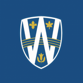  Click to download for Android devices.It is recommended that all first-year students download the UWin FAHSS app.Classroom Meeting Time(s):Classroom Location:NameEmailTelephoneOffice HoursOffice LocationWeek 1
Week 2Week 3Week 4Week 5Week 6Week 7 Week 8 Week 9 Week 10Week 11
 Week 12Assessment Worth ValueDue Date